2024 m. melioracijos griovių remonto schemos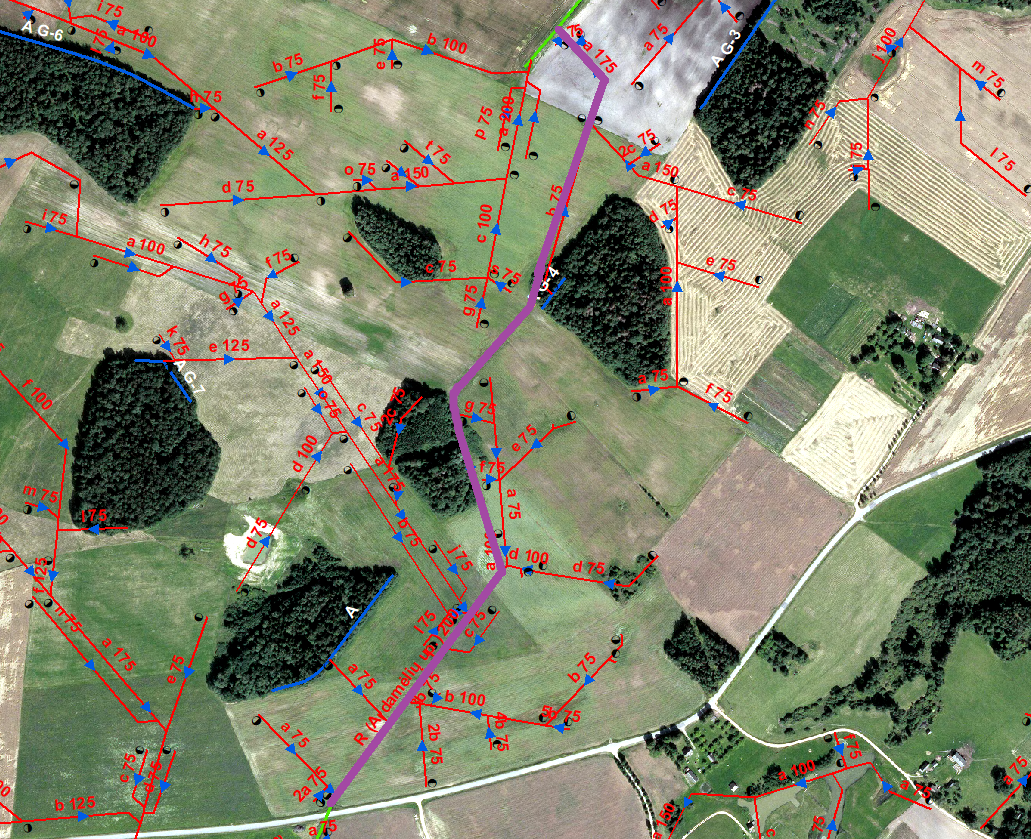 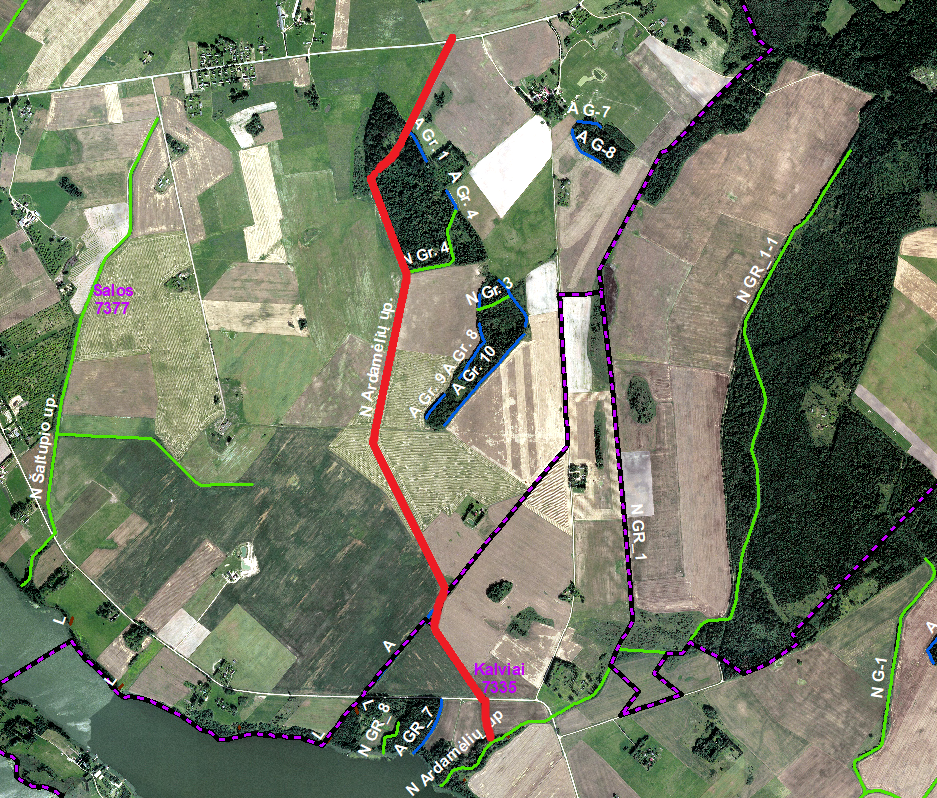 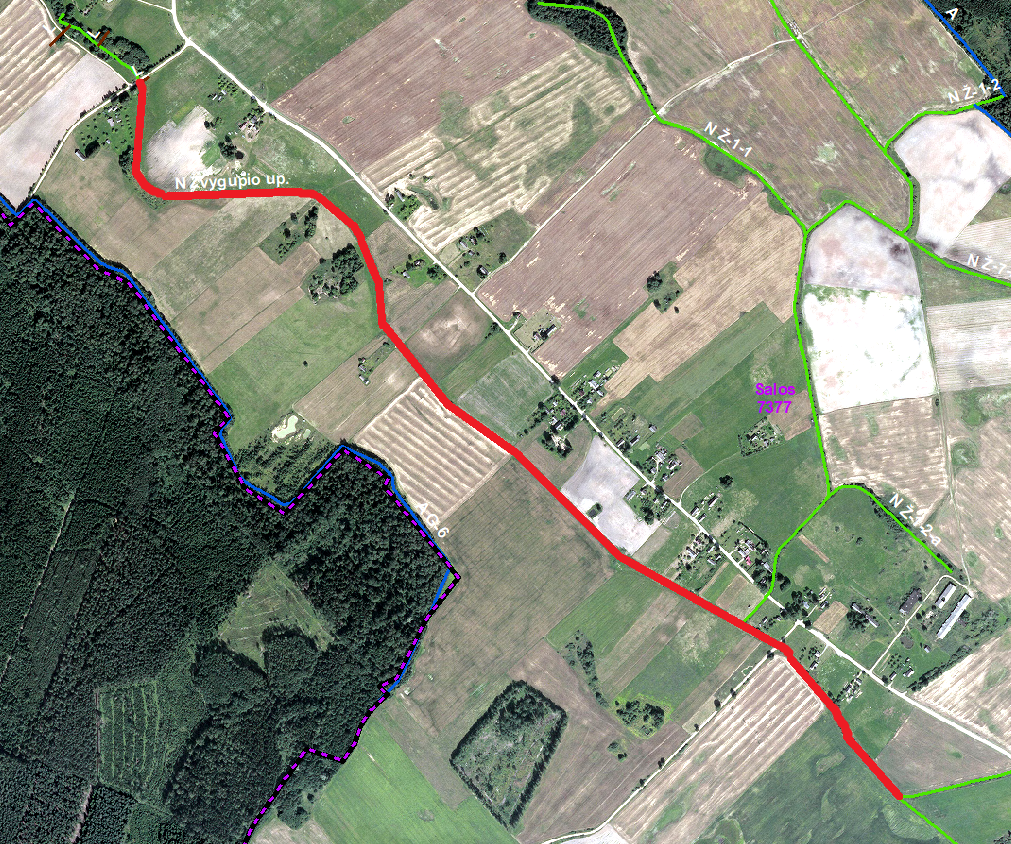 